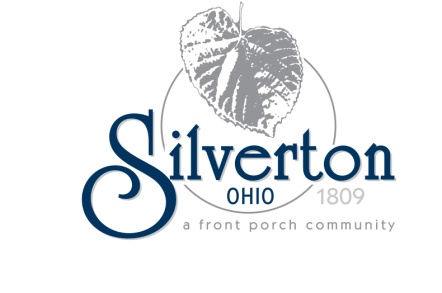 RECORD OF PROCEEDINGSMinutes of the Silverton Village Council MeetingHeld Thursday, December 20, 2012The Council of the Village of Silverton gathered for a business meeting in Council Chambers at 6860 Plainfield Road at 7:00 pm on Thursday, December 20, 2012. Mayor John Smith called the meeting to order.OPENING REMARKS:Mayor Smith led a moment of silent prayer, followed by the Pledge of Allegiance. ROLL CALL:Elected Officials:John Smith, Mayor			PresentNolan Jason, Council			PresentMark Quarry, Council			PresentFrank Sylvester, Council		PresentIdella Thompson, Council		PresentDottie Williams, Council		PresentFranklin Wilson, Council		PresentAlso present:Paul Brehm, Village ManagerBryan Pacheco,  Village SolicitorMeredith George, Clerk of Council Bruce Molett, Chief of PoliceMAYOR’S COMMENTS AND GUESTS:Mayor Smith wished everyone Happy Holidays and thanked all the citizens for their support in 2012. Mayor Smith administered the Oath of Office to Dan Wanstrath, newest member of the Board of Zoning Appeals. Thank you for your service Dan! Mr. Quarry motioned to reappoint the following Board and Commission members:Mr. Fritz Krimmer – Business Representative to the Deer Park Silverton Joint Fire District BoardMr. Paul Smiley – Board of Zoning AppealsMr. Mark Quarry – Charter Revision CommitteeMr. Bob Stroup – Urban Forestry BoardMs. Janna Gilmore – Civil Service CommissionMrs. Thompson seconded the motion. Motion carried by a unanimous voice vote. APPROVAL OF MINUTES FROM PRIOR MEETINGS:Mayor Smith presented the minutes from the November 15, 2012 Council Meeting, and the December 6, 2012 Workshop. Mr. Jason asked that the December 6, 2012 minutes be corrected to reflect the discussion held after executive session. Mr. Jason would like the record to reflect that his integrity was questioned regarding making financial contributions to the Silverton Student of the Month and to serve as door prizes at the Block Watch meetings. Mrs. Thompson motioned for approval of the minutes, as amended, and was seconded by Mr. Wilson. Motion carried by a unanimous voice vote.  PUBLIC COMMENT:Shirley Jason – 6612 Stoll LaneMrs. Jason voiced concerns on the direction of Silverton, citing the village classification and the loss of control of Montgomery Roads as areas of concern. Mrs. Jason stated she would like to see a safety campaign in Silverton. Mrs. Jason added she feels the village leaders should reside in the community. Mrs. Jason questioned the need for a mayor, village manager and finance director. Mary Wright – 6700 Stoll LaneMrs. Wright wished everyone a Merry Christmas and Happy New Year. Mrs. Wright recognized the Silverton Police Department and Silverton Block Watch as the best in the country. OLD BUSINESS AND GENERAL COMMENTS:Mr. Jason stated he had previously asked for the amount of outstanding purchase orders to be included in Mr. Peterson’s reports. Mr. Brehm explained there is a detailed fund report included in each council packet. Mr. Jason stated those numbers do not show “open purchase orders”. Mr. Brehm reviewed the fund balances and stated he would have Mr. Peterson provide more information when he returns from vacation. Mr. Jason asked if any progress has been made in reviewing the interest and penalty for delinquent taxes. Mr. Brehm reported there is a Tax Review Board meeting scheduled for early January. Check with Mr. Peterson for further details. NEW BUSINESS AND COMMITTEE REPORTS:Village Manager’s ReportHappy Holidays!Mr. Brehm wished everyone Happy Holidays, and noted that the Village Administrative Offices will be closed on December 24, 25 and January 1. Transfer of Dispatch ServicesMr. Brehm reported the transfer of dispatch services to Amberley Village has been completed with no serious issues. Savings in 2013 is projected for $130,000 and $200,000 in subsequent years. Due to two dispatcher retirements, no layoffs were necessary. Moment of SilenceEveryone is encouraged to take a moment of silence on Friday, December 21, 2012 at 9:30 a.m. in remembrance of the victims of the Sandy Hook Elementary shooting. Silverton Police have been in touch with the administrators of Silverton Paideia to do a comprehensive review of their safety plan. MiscellaneousMr. Jason noted that while the dispatch agreement was accomplished in a short time, the McGrath Report, issued in 2009, identified the need to share dispatch services. Silverton needs to act more quickly to provide greater savings. Clerk of Court Report Mrs. George gave the November 2012 Mayor’s Court Report. Mr. Sylvester motioned for approval and was seconded by Mr. Wilson. Motion carried by a unanimous voice vote.    Budget ReportThe budget report will be deferred to January when Mr. Peterson returns from vacation. Mr. Jason stated he felt the levy renewal should be on the November ballot, rather than the May ballot. Mr. Quarry asked about final numbers for 2012. Mr. Brehm reported while we do not have those numbers yet, it is anticipated that our deficit will be $75,000 or less. While the deficit is lower than anticipated, we cannot continue to run in the red. Silverton has obligations for road maintenance, public works and policing. We cannot continue to live off of our reserve. Mr. Jason stated the Village Manager and Finance Director salaries combined run about $160,000 - $170,000 annually, and suggested combining the positions. Mr. Brehm stated that is a possibility, but finding a qualified candidate to handle both positions will be a challenge. Additionally, the salary would be higher than a typical village manager position which would reduce the actual savings to Silverton. Committee ReportsMrs. Williams reported the Fire Board met on December 11. It was noted that Mr. Krimmer would be reappointed as Silverton’s business representative. The Board reviewed the YTD finance report and the 2013 Budget, as well as two upcoming levy renewal resolutions. The Fire Department participated in a chili cook-off, but lost to the Deer Park Service Department. All proceeds were donated to needy families in our communities. The levy renewal is projected to be on the May 7, 2013 ballot. Mr. Quarry wished everyone a Merry Christmas! Mr. Quarry thanked Chief Molett for his leadership in transitioning the dispatch to Amberley Village. Chief Molett gave kudos to Lt. Hickey, Lt. Roelker, Dispatchers Chatman, Gibson and Davis for their role in the transition. Mr. Sylvester wished everyone a Merry Christmas!  INTRODUCTION AND READING OF NEW LEGISLATION:Mrs. George gave the reading of Resolution 12-652 A Resolution Authorizing the Village Manager to Enter into An Agreement with XPEX for the Purpose of Providing Plan Review, Building Inspection Services and Property Maintenance Enforcement Services. Mrs. Thompson motioned for passage and was seconded by Mr. Quarry. A roll call vote was taken. Sylvester – aye, Williams – aye, Quarry – aye, Thompson – aye, Wilson – aye, Jason - nay. Motion carried.Mrs. George gave the reading of Resolution 12-653 A Resolution Declaring the Necessity of Levying a Tax in Excess of the 10-Mill Limitation Equal to 5.0 Renewal Mills and Requesting the County Auditor to Certify Matters in Connection Therewith. Mrs. Thompson motioned for passage and was seconded by Mrs. Williams. A roll call vote was taken. Sylvester – aye, Williams – aye, Quarry – aye, Thompson – aye, Wilson – aye, Jason - nay. Motion carried.MOTION TO RETIRE TO EXECUTIVE SESSION:At 8:00 pm, Mr. Quarry motioned to retire to Executive Session to consider the appointment, employment, dismissal, discipline, promotion, demotion, or compensation of a public employee, and to discuss pending or imminent legislation, per ORC 121.22(G). Mrs. Thompson seconded the motion. A roll call vote was taken. All members present voted aye. Motion carried. MOTION TO ADJOURN MEETING:Motion to adjourn was made by Mr. Wilson and seconded by Mr. Sylvester. Motion carried by a unanimous voice vote. The meeting adjourned at 8:37 p.m.Respectfully submitted,_____________________________________Meredith L. GeorgeClerk of Council_____________________________________John A. Smith Mayor